作 者 推 荐唐·德里罗（Don DeLillo）作者简介：唐·德里罗（Don DeLillo）是一位著名作家，著有17部小说和4部戏剧。2015年，他被国家图书基金会（National Book Foundation）授予终身成就奖。他还获得过国家图书奖（the National Book Award）、耶路撒冷奖（the Jerusalem Prize）、爱尔兰时报国际小说奖（the Irish Times International Fiction Prize）、笔会/索尔·贝娄美国小说成就奖（the PEN/Saul Bellow Award for lifetime achievement in American literature）和美国国会图书馆美国小说奖（the Library of Congress Prize for American Fiction）。他是美国艺术和文学学院的成员。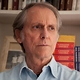 作品一览：中文书名：《美国文物》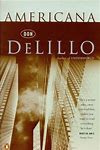 英文书名：AMERICANA作    者：Don DeLillo出 版 社：Houghton Mifflin代理公司：Robin Straus/ANA/Jackie Huang页    数：388页出版时间：1971年代理地区：中国大陆、台湾审读资料：电子稿类    型：文学内容简介：二十八岁的大卫·贝尔是美国梦的化身。他通过自己的努力一路高升，在裁员和丑闻中幸存下来，成为一名权高位重的电视主管。大卫的世界由闪烁在美国屏幕上的图像组成，是令所有美国人神魂颠倒的幻梦。然而，梦想和造梦之路急转直下。在他成功的巅峰时期，大卫开始重新回归现实。他手持相机，在全国各地开启一段段疯狂且感人的旅行，试图捕捉自身和他的国家的过去、现在和未来。中文书名：《球门区》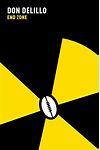 英文书名：END ZONE作    者：Don DeLillo出 版 社：Houghton Mifflin代理公司：Robin Straus/ANA/Jackie Huang页    数：242页出版时间：1972年代理地区：中国大陆、台湾审读资料：电子稿类    型：文学内容简介：在德克萨斯州西部的罗格斯学院，一个个身材魁梧的年轻人，在护肩和闪亮的头盔组成的安全真空中，满怀激情地奔跑在绿茵场上。在一个不寻常的胜利赛季中，满心困惑、心烦意乱的跑卫加里·哈克尼斯不时陷入到“核兴奋”中；他对核冲突的恐惧和迷恋成为了他的动力和护盾。在一群备受困扰、特征鲜明的球员中，足球和核战争的术语——这种适用于端区的语言——变得可以互换，它们的意义也随着学年时光流逝而遭到腐蚀。在这部非常有趣和深刻的小说中，唐·德里罗以丰富的、原始的热情，探索了足球如何作为战争的隐喻。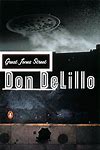 中文书名：《大琼斯街》英文书名：GREAT JONES STREET作    者：Don DeLillo出 版 社：Houghton Mifflin代理公司：Robin Straus/ANA/Jackie Huang页    数：265页出版时间：1973年代理地区：中国大陆、台湾审读资料：电子稿类    型：文学内容简介：巴基·伍德利克，这位摇滚明星和初出茅庐的救世主，迎头撞上了精神世界的死穴。在巡演途中，他离开乐队，住进了东村一间肮脏的公寓，好从塑造当下文化的偏执机械体系中脱离出来——他自己也是这文化的一部分。当忠实的歌迷等待消息时，巴基被卷入了他试图逃避的各种混乱闹剧。《大琼斯街》对摇滚乐与艺术、商业和城市衰败的结合进行了深入的研究，“反映了我们这个时代的噩梦和幻觉，沾染着所有艳俗、肮脏的色调”。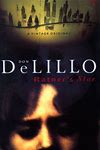 中文书名：《拉特纳的明星》英文书名：RATNER’S STAR作    者：Don DeLillo出 版 社：Knopf代理公司：Robin Straus/ANA/Jackie Huang页    数：437页出版时间：1976年代理地区：中国大陆、台湾审读资料：电子稿类    型：文学内容简介：比利·特维利格获得了有史以来第一个诺贝尔数学奖。本书设定在不久的将来，讲述了一个纯真人士的受教之路：比利被送去和30位诺贝尔奖获得者共同生活，他被要求破译来自外太空的传输信息。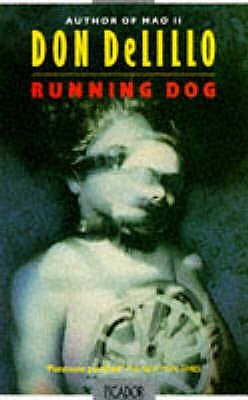 中文书名：《跑着的狗》英文书名：RUNNING DOG作    者：Don DeLillo出 版 社：See Description代理公司：Robin Straus/ANA/Jackie Huang页    数：256页出版时间：1978年代理地区：中国大陆、台湾审读资料：电子稿类    型：文学内容简介：对很多人来说，一段据称属于希特勒的独家录像无疑是一种诱人的商品。莱特伯恩是一个年老的商人，专攻各种拿不上台面的艺术作品，他声称知道这盘录像带在哪儿，并与有关方面取得了联系。本书由《美国文物》的作者所著。感谢您的阅读！请将反馈信息发至：版权负责人Email：Rights@nurnberg.com.cn安德鲁·纳伯格联合国际有限公司北京代表处北京市海淀区中关村大街甲59号中国人民大学文化大厦1705室, 邮编：100872电话：010-82504106, 传真：010-82504200公司网址：http://www.nurnberg.com.cn书目下载：http://www.nurnberg.com.cn/booklist_zh/list.aspx书讯浏览：http://www.nurnberg.com.cn/book/book.aspx视频推荐：http://www.nurnberg.com.cn/video/video.aspx豆瓣小站：http://site.douban.com/110577/新浪微博：安德鲁纳伯格公司的微博_微博 (weibo.com)微信订阅号：ANABJ2002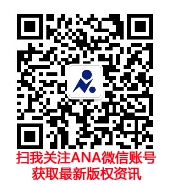 开放版权：开放版权：开放版权：Americana (1971)剧本 End Zone (1972)The Day Room (1986)Great Jones Street (1973)Valparaiso (1999)Ratner's Star (1976)Love-Lies-Bleeding (2002)Running Dog (1978)Players (1978)Mao II (1991)版权已授：版权已授：版权已授：The Names (1982) - 《名字》Cosmopolis (2003) - 《大都会》White Noise (1985) - 《白噪音》Falling Man (2007) - 《堕落的人》Libra (1988) - 《天秤星座》Point Omega (2010) - 《欧米伽点》Underworld (1997) - 《地下世界》Zero K (2016) - 《零K》The Body Artist (2001) - 《人体艺术家》The Silence (2020) - 《寂静》The Angel Esmeralda: Nine Stories (2011) - 《天使埃斯梅拉达》The Angel Esmeralda: Nine Stories (2011) - 《天使埃斯梅拉达》The Angel Esmeralda: Nine Stories (2011) - 《天使埃斯梅拉达》